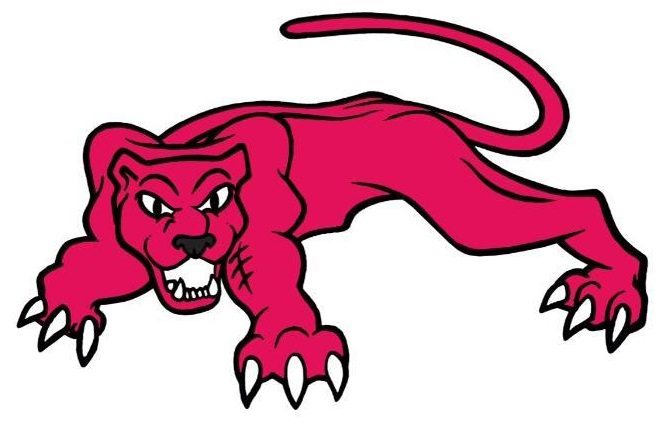 PANTHERS ELITE APPLICATION FORMChilds NameChilds Date of Birth and School YearParents Contact Number and EmailSchool child attendsTraining venue attendingHawley             Farnham          Holiday Camp *please note no refund will be given on camp payments*Any health or disability issues that may affect child’s training (including allergies). Please provide full detailsPlease note that depending on your response we may require you to complete an additional medical/disability form.*Medication of any sort must be clearly labelled and available at all times*Second emergency contact detailsI give permission for Panthers Elite to use your child’s photo on their website                    YES                                           NOI give permission for emergency medical attention to be provided to my child if required                   YES                                            NOWhere did you hear about Panthers Elite?Any other information/previous netball experienceI declare that all information given is correct Parents SignatureParents Name